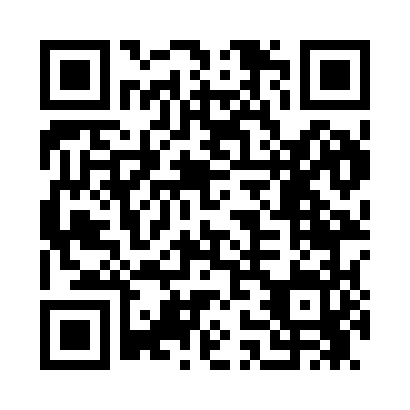 Prayer times for Wemple, Louisiana, USAMon 1 Jul 2024 - Wed 31 Jul 2024High Latitude Method: Angle Based RulePrayer Calculation Method: Islamic Society of North AmericaAsar Calculation Method: ShafiPrayer times provided by https://www.salahtimes.comDateDayFajrSunriseDhuhrAsrMaghribIsha1Mon4:516:121:184:588:249:452Tue4:526:121:184:598:249:453Wed4:526:131:184:598:249:444Thu4:536:131:194:598:249:445Fri4:536:141:194:598:249:446Sat4:546:141:194:598:239:447Sun4:556:151:195:008:239:438Mon4:556:151:195:008:239:439Tue4:566:161:195:008:239:4210Wed4:576:161:195:008:239:4211Thu4:576:171:205:008:229:4212Fri4:586:171:205:008:229:4113Sat4:596:181:205:018:229:4114Sun4:596:181:205:018:219:4015Mon5:006:191:205:018:219:3916Tue5:016:201:205:018:209:3917Wed5:026:201:205:018:209:3818Thu5:036:211:205:018:209:3819Fri5:036:211:205:018:199:3720Sat5:046:221:205:018:189:3621Sun5:056:231:205:018:189:3522Mon5:066:231:205:018:179:3523Tue5:076:241:205:018:179:3424Wed5:086:241:205:018:169:3325Thu5:086:251:205:018:169:3226Fri5:096:261:205:018:159:3127Sat5:106:261:205:018:149:3028Sun5:116:271:205:018:139:2929Mon5:126:281:205:018:139:2830Tue5:136:281:205:018:129:2731Wed5:146:291:205:018:119:26